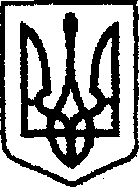 У К Р А Ї Н Ачернігівська обласна державна адміністраціяУПРАВЛІННЯ КАПІТАЛЬНОГО БУДІВНИЦТВАН А К А Звід _04.02.2020 р.                               Чернігів                                №25Про визначення особи з питань запобігання та виявлення корупціїВідповідно до постанови Кабінету Міністрів України від 04 вересня 2013 року №706 «Питання запобігання та виявлення корупції» (в редакції постанови Кабінету Міністрів України від 27 листопада 2019 року №973)наказую:1. Визначити особу з питань запобігання та виявлення корупції в Управлінні капітального будівництва Чернігівської обласної державної адміністрації – ВАСИЛЬЧЕНКО Ірину, головного спеціаліста відділу адміністративно-господарської, організаційної роботи та інформаційного забезпечення.2. Визнати таким, що втратив чинність наказ від 12.06.2019 №202 «Про визначення особи з питань запобігання та виявлення корупції».3. Контроль за виконанням наказу залишаю за собою. В.о.начальника                                                                     Наталія КОВАЛЬЧУК